IOANNINA, GREECE, SEPTEMBER 27-30, 2022CONFERENCE IEEE BHI-BSN2022IEEE-EMBS INTERNATIONAL CONFERENCE ON BIOMEDICAL AND HEALTH INFORMATICS (BHI’22) JOINTLY ORGANISED WITH THE 17TH IEEE-EMBS INTERNATIONAL CONFERENCE ON WEARABLE AND IMPLANTABLE BODY SENSOR NETWORKS (BSN’22)  TRAVEL SERVICES IN IOANNINAexcursion tours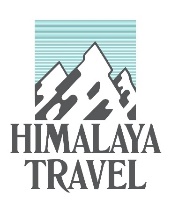 FOR BOOKINGS, PLEASE CONTACT US AT:conference@himalayatravel.grFOR BOOKINGS, PLEASE CONTACT US AT:conference@himalayatravel.gr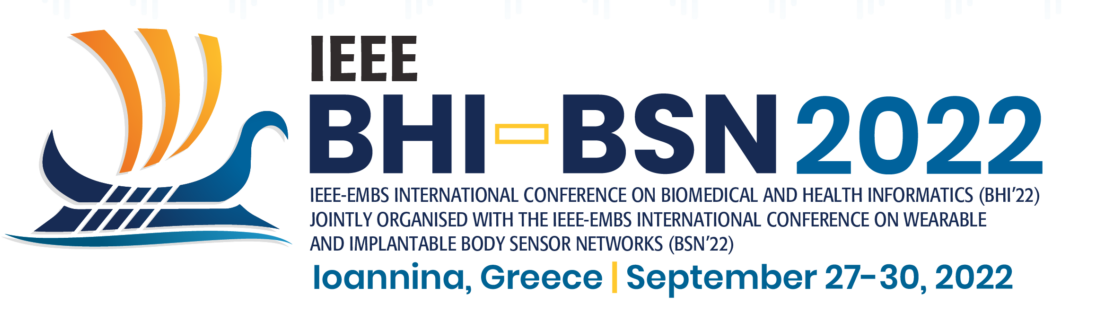 TOURSTOURSdates: DAILYIoannina Islandtour duration 09:00 AM – 14:00One of the most scenic and interesting tours you can enjoy, is the visit to the island of Lake Pamvotis, which is located on the northwest side of the lake and adorns its crystal-clear waters. The island of Ioannina is one of the two inhabited islands in lakes of Greece and Europe, and it is a real jewel for the region due to its traditional settlement and its geomorphology. The island will enchant you, with its traditional cobbled streets and the architecture that take us back in history as well as the traditional art shops! The significance of the island of Ioannina is also due to its status as a monastic center. In the island there is also the Museum of the Pre-Revolutionary Period and "Ali Pasha" in the Monastery of Agios Panteleimonas.rate per person 55 €One of the most scenic and interesting tours you can enjoy, is the visit to the island of Lake Pamvotis, which is located on the northwest side of the lake and adorns its crystal-clear waters. The island of Ioannina is one of the two inhabited islands in lakes of Greece and Europe, and it is a real jewel for the region due to its traditional settlement and its geomorphology. The island will enchant you, with its traditional cobbled streets and the architecture that take us back in history as well as the traditional art shops! The significance of the island of Ioannina is also due to its status as a monastic center. In the island there is also the Museum of the Pre-Revolutionary Period and "Ali Pasha" in the Monastery of Agios Panteleimonas.IncludingTransportationGuideLunchFerry TicketOne of the most scenic and interesting tours you can enjoy, is the visit to the island of Lake Pamvotis, which is located on the northwest side of the lake and adorns its crystal-clear waters. The island of Ioannina is one of the two inhabited islands in lakes of Greece and Europe, and it is a real jewel for the region due to its traditional settlement and its geomorphology. The island will enchant you, with its traditional cobbled streets and the architecture that take us back in history as well as the traditional art shops! The significance of the island of Ioannina is also due to its status as a monastic center. In the island there is also the Museum of the Pre-Revolutionary Period and "Ali Pasha" in the Monastery of Agios Panteleimonas.dates: 28/9/22, 1/10/22Metsovo Villagetour duration 09:00 AM – 15:00Metsovo, the beautiful mountain village of Pindos, one of the most picturesque and traditional of Greece who enchants visitors with its unique scenery. During this tour we will visit the magnificent lake of Aoos fountains and a local winery where we will tour its cellars and learn the history of the winery and the process of producing one of the most famous wines in Greece. We will have free time in Metsovo to discover its beauties and finally take the road back to Ioannina.rate per person 65 €Metsovo, the beautiful mountain village of Pindos, one of the most picturesque and traditional of Greece who enchants visitors with its unique scenery. During this tour we will visit the magnificent lake of Aoos fountains and a local winery where we will tour its cellars and learn the history of the winery and the process of producing one of the most famous wines in Greece. We will have free time in Metsovo to discover its beauties and finally take the road back to Ioannina.IncludingTransportationGuideLunchMetsovo, the beautiful mountain village of Pindos, one of the most picturesque and traditional of Greece who enchants visitors with its unique scenery. During this tour we will visit the magnificent lake of Aoos fountains and a local winery where we will tour its cellars and learn the history of the winery and the process of producing one of the most famous wines in Greece. We will have free time in Metsovo to discover its beauties and finally take the road back to Ioannina.dates: 29/9/22, 1/10/22Villages Kipoi, Monodendri & Vikos Gorgetour duration 09:00 AM – 15:00Zagorochoria is a network of small beautiful villages, located northeast of the city of Ioannina, that emerge scattered, amongst the mountains of Pindos, full of pines and firs. They are famous for their incredible natural beauty, their unique architecture and their long history. We will start the tour with Kipoi Village, then we will continue through a road that gives us all the scenery of the ravine with a unique view of Vikos mountains and gorge, while we are headed to Monodendri.rate per person 65 €Zagorochoria is a network of small beautiful villages, located northeast of the city of Ioannina, that emerge scattered, amongst the mountains of Pindos, full of pines and firs. They are famous for their incredible natural beauty, their unique architecture and their long history. We will start the tour with Kipoi Village, then we will continue through a road that gives us all the scenery of the ravine with a unique view of Vikos mountains and gorge, while we are headed to Monodendri.IncludingTransportationGuideLunchZagorochoria is a network of small beautiful villages, located northeast of the city of Ioannina, that emerge scattered, amongst the mountains of Pindos, full of pines and firs. They are famous for their incredible natural beauty, their unique architecture and their long history. We will start the tour with Kipoi Village, then we will continue through a road that gives us all the scenery of the ravine with a unique view of Vikos mountains and gorge, while we are headed to Monodendri.dates: 30/9/22, 1/10/22Konitsa & Bourazani Wild Life Resorttour duration 09:00 AM – 17:00During this day, we will visit the environmental park and museum of natural history in Bourazani. We will be informed about the flora, the fauna, the geography and the history of our area. We will enter the area of the park and observe species of 150 wild animals, we will be informed about the biological cycle of animals and visit the museum of natural history.  rate per person 75 €During this day, we will visit the environmental park and museum of natural history in Bourazani. We will be informed about the flora, the fauna, the geography and the history of our area. We will enter the area of the park and observe species of 150 wild animals, we will be informed about the biological cycle of animals and visit the museum of natural history.  IncludingTransportationGuideLunchDuring this day, we will visit the environmental park and museum of natural history in Bourazani. We will be informed about the flora, the fauna, the geography and the history of our area. We will enter the area of the park and observe species of 150 wild animals, we will be informed about the biological cycle of animals and visit the museum of natural history.  NOTES FOR ALL TOURS: Minimum participation is 7 persons. Rates do not include drinks and entrance fees to sites.NOTES FOR ALL TOURS: Minimum participation is 7 persons. Rates do not include drinks and entrance fees to sites.TOUR PARTICIPATION FORMTOUR PARTICIPATION FORMTOURTOURTOURTOURSURNAME / NAMESURNAME / NAMESURNAME / NAMESURNAME / NAMESURNAME / NAMESURNAME / NAMESURNAME / NAMESURNAME / NAMEEMAILTELEPHONENOTES